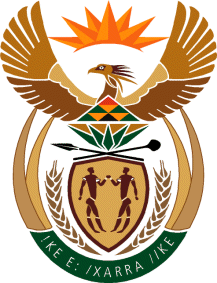 MINISTRY: PUBLIC SERVICE AND ADMINISTRATIONREPUBLIC OF SOUTH AFRICANATIONAL ASSEMBLYQUESTION FOR WRITTEN REPLY DATE:	9 JUNE 2017QUESTION NO.: 1639MS D VAN DER WALT (DA) TO ASK THE MINISTER OF PUBLIC SERVICE AND ADMINISTRATION:What is the total number of Government employees who are currently on the state’s personnel salary system in each (a) national and (b) provincial department?											NW1845EREPLY:The total number of Government employees appointed on PERSAL in each (a) national and (b) provincial department, as at the end of May 2017, is provided in the table below.END Number of appointments by national and provincial departmentNumber of appointments by national and provincial departmentNumber of appointments by national and provincial departmentas on 31 May 2017as on 31 May 2017as on 31 May 2017National/Provincial departmentNational/Provincial departmentNumberEastern CapeCooperative Governance and Traditional Affairs1 428Eastern CapeEconomic Development, Environmental Affairs and Tourism545Eastern CapeEducation67 948Eastern CapeHealth39 519Eastern CapeHuman Settlements606Eastern CapeOffice of the Premier405Eastern CapeProvincial Treasury463Eastern CapeRoads and Public works4 891Eastern CapeRural Development and Agrarian Reform2 822Eastern CapeSafety and Liaison142Eastern CapeSocial Development4 496Eastern CapeSport, Recreation, Arts and Culture1 158Eastern CapeTransport1 505Eastern CapeTotal125 928Free StateAgriculture1 027Free StateCo-operative Governance and Traditional Affairs378Free StateEconomic Development, Tourism and Environmental Affairs697Free StateEducation28 490Free StateHealth17 600Free StateHuman Settlements314Free StateOffice of the Premier623Free StatePolice, Roads and Transport3 148Free StateProvincial Treasury380Free StatePublic Works1 747Free StateSocial Development1 929Free StateSport, Arts, Culture and Recreation914Free StateTotal57 247GautengAgriculture and Rural Development901GautengCo-operative Governance and Traditional Affairs670GautengCommunity Safety1 172GautengE-Government756GautengEconomic Development457GautengEducation85 442GautengHealth68 410GautengHuman Settlements819GautengInfrastructure Development2 580GautengOffice of the Premier516GautengProvincial Treasury856GautengRoads and Transport2 105GautengSocial Development4 189GautengSport, Arts, Culture and Recreation649GautengTotal169 522KwaZulu-NatalAgriculture and Rural Development2 765KwaZulu-NatalArts and Culture531KwaZulu-NatalCommunity Safety and Liaison169KwaZulu-NatalCooperative Governance and Traditional Affairs1 548KwaZulu-NatalEconomic Development, Tourism and Environmental Affairs719KwaZulu-NatalEducation107 611KwaZulu-NatalFinance498KwaZulu-NatalHealth70 000KwaZulu-NatalHuman Settlements736KwaZulu-NatalOffice of the Premier619KwaZulu-NatalPublic Works1 765KwaZulu-NatalSocial Development3 693KwaZulu-NatalSport and Recreation244KwaZulu-NatalTransport4 148KwaZulu-NatalTotal195 046LimpopoAgriculture, and Rural Development2 926LimpopoCo-operative Governance, Human Settlements and Traditional Affairs2 157LimpopoEconomic Development, Environment and Tourism1 227LimpopoEducation56 820LimpopoHealth35 810LimpopoOffice of the Premier474LimpopoProvincial Treasury511LimpopoPublic Works, Roads and Infrastructure3 311LimpopoSafety, Security and Liaison122LimpopoSocial Development3 303LimpopoSports, Arts and Culture484LimpopoTransport2 221LimpopoTotal109 366MpumalangaAgriculture, Rural Development, Land and Environmental Affairs1 376MpumalangaCo-operative Governance and Traditional Affairs815MpumalangaCommunity Safety, Security and Liaison1 425MpumalangaCulture, Sport and Recreation420MpumalangaEconomic Development and Tourism227MpumalangaEducation40 695MpumalangaHealth20 338MpumalangaHuman Settlements375MpumalangaOffice of the Premier249MpumalangaProvincial Treasury289MpumalangaPublic Works, Roads and Transport3 492MpumalangaSocial Development1 932MpumalangaTotal71 633NationalNationalAgriculture, Forestry and Fisheries5 930NationalNationalArts and Culture466NationalNationalBasic Education860NationalNationalCivilian Secretariat for the Police Service129NationalNationalCommunications106NationalNationalCooperative Governance513NationalNationalCorrectional Services40 656NationalNationalEconomic Development117NationalNationalEnergy586NationalNationalEnvironmental Affairs1 892NationalNationalGovernment Communication and Information System433NationalNationalHealth2 230NationalNationalHigher Education and Training28 015NationalNationalHome Affairs10 250NationalNationalHuman Settlements627NationalNationalIndependent Police Investigative Directorate427NationalNationalInternational Relations and Cooperation2 297NationalNationalJustice and Constitutional Development22 280NationalNationalLabour8 073NationalNationalMilitary Veterans240NationalNationalMineral Resources1 094NationalNationalNational School of Government239NationalNationalNational Treasury2 497NationalNationalOffice of the Chief Justice1 837NationalNationalOffice of the Public Service Commission263NationalNationalPlanning, Monitoring and Evaluation351NationalNationalPolice194 802NationalNationalPublic Enterprises193NationalNationalPublic Service and Administration500NationalNationalPublic Works5 844NationalNationalRural Development and Land Reform5 532NationalNationalScience and Technology450NationalNationalSmall Business Development199NationalNationalSocial Development895NationalNationalSport and Recreation South Africa188NationalNationalStatistics South Africa3 314NationalNationalTelecommunications and Postal Services307NationalNationalThe Presidency602NationalNationalTourism519NationalNationalTrade and Industry1 401NationalNationalTraditional Affairs81NationalNationalTransport667NationalNationalWater and Sanitation6 078NationalNationalWomen107NationalNationalTotal354 087North WestCommunity Safety and Transport Management1 531North WestCulture, Arts and Traditional Affairs699North WestEconomy and Enterprise Development210North WestEducation and Sport Development30 978North WestFinance615North WestHealth17 557North WestLocal Government and Human Settlements520North WestOffice of the Premier795North WestPublic Works and Roads2 917North WestRural, Environment and Agriculture Development1 495North WestSocial Development2 436North WestTourism154North WestTotal59 907Northern CapeAgriculture, Land Reform and Rural Development589Northern CapeCo-operative Governance, Human Settlements and Traditional Affairs620Northern CapeEconomic Development and Tourism208Northern CapeEducation12 730Northern CapeEnvironment and Nature Conservation253Northern CapeHealth6 968Northern CapeOffice of the Premier259Northern CapeProvincial Treasury339Northern CapeRoads and Public Works895Northern CapeSocial Development958Northern CapeSport, Arts and Culture467Northern CapeTransport, Safety and Liaison383Northern CapeTotal24 669Western CapeAgriculture949Western CapeCommunity Safety341Western CapeCultural Affairs and Sport620Western CapeEconomic Development and Tourism232Western CapeEducation41 456Western CapeEnvironmental Affairs and Development Planning391Western CapeHealth32 254Western CapeHuman Settlements473Western CapeLocal Government374Western CapePremier1 168Western CapeProvincial Treasury357Western CapeSocial Development2 203Western CapeTransport and Public Works2 342Western CapeTotal83 160TotalTotal1 250 565Data source: PERSALData source: PERSALData source: PERSALCompiled by the DPSACompiled by the DPSACompiled by the DPSAExcludes Defence and State Security AgencyExcludes Defence and State Security AgencyExcludes Defence and State Security AgencyExcludes periodical and abnormal type of appointmentsExcludes periodical and abnormal type of appointmentsExcludes periodical and abnormal type of appointments